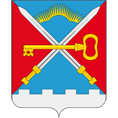 СОВЕТ ДЕПУТАТОВМУНИЦИПАЛЬНОГО ОБРАЗОВАНИЯСЕЛЬСКОЕ ПОСЕЛЕНИЕ АЛАКУРТТИКАНДАЛАКШСКОГО МУНИЦИПАЛЬНОГО РАЙОНАЧЕТВЕРТОГО СОЗЫВАРЕШЕНИЕот «16» мая 2023 года                                                                                                                         № 941О внесении изменений в решение Совета депутатов сельского поселения Алакуртти от 31.07.2019 № 541 «Об утверждении положения о старосте сельского поселения Алакуртти Кандалакшского района» В соответствии с Федеральным законом от 06.10.2003 № 131-ФЗ «Об общих принципах организации местного самоуправления в Российской Федерации», руководствуясь Уставом сельского поселения Алакуртти Кандалакшского муниципального района Мурманской области, на основании информации прокуратуры города Кандалакша от 03.03.2023 № Исорг-20470015-143-23/-20470015,на основании открытого голосованияСовет депутатов муниципального образованиясельское поселение АлакурттиКандалакшского муниципального районаРЕШИЛ:1. Внести в решение Совета депутатов сельского поселения Алакуртти от 31.07.2019 № 541 «Об утверждении положения о старосте сельского поселения Алакуртти Кандалакшского района» следующие изменения:1.1. Дополнить Положение пунктами 9, 10, 11 следующего содержания:«9. Староста сельского поселения Алакуртти назначается Советом депутатов муниципального образования сельское поселение Алакуртти Кандалакшского муниципального района Мурманской области по представлению схода граждан сельского населенного пункта. Староста назначается из числа граждан Российской Федерации, проживающих на территории сельского поселения Алакуртти и обладающих активным избирательным правом, либо граждан Российской Федерации, достигших на день представления сходом граждан 18 лет и имеющих в собственности жилое помещение, расположенное на территории сельского поселения Алакуртти.10. Староста сельского поселения Алакуртти не является лицом, замещающим государственную должность, должность государственной гражданской службы, муниципальную должность или должность муниципальной службы, не может состоять в трудовых отношениях и иных непосредственно связанных с ними отношениях с органами местного самоуправления.11. Старостой сельского населенного пункта не может быть назначено лицо:1) замещающее государственную должность, должность государственной гражданской службы, муниципальную должность, за исключением муниципальной должности депутата представительного органа муниципального образования, осуществляющего свои полномочия на непостоянной основе, или должность муниципальной службы;2) признанное судом недееспособным или ограниченно дееспособным;3) имеющее непогашенную или неснятую судимость.».2. Опубликовать настоящее решение в информационном бюллетене «Алакуртти - наша земля» и на официальном сайте администрации.3. Настоящее решение вступает в силу после его официального опубликования.Заместитель председателя Совета депутатов муниципального образованиясельское поселение Алакуртти Кандалакшского муниципального района                                                                        И.Б. Репринцев